Hot Chocolate Semester Review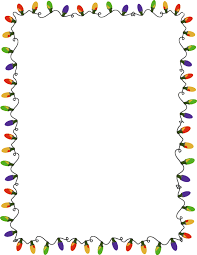 Metric UnitHot chocolate is a liquid, circle the measurements below that are used for liquids. Also write what each abbreviation means next to the abbreviations.L - Liters	         mm – Millimeters      mL- Milliliters        Km- Kilometers	       m- Meters	       cm- CentimetersScientific InquiryIf I were to do an experiment with Hot Chocolate, where I wanted to find out whether the increase or decrease in temperature would change the speed of chocolate powder dissolving in water, what would be my independent variable, dependent variable and controlled variables.Independent:______ Temperature_______		Dependent: _______Time__________Controlled Variables:_____ amount of water, amount of powder, same mug, etc._________	Structure of MatterWhen the coco powder is poured into the hot water it makes hot chocolate which is a ____Solution____ ( definition: a mixture in which a solute is dissolved in a solvent)The chocolate chips are what state of matter? ____Solid______________When they are added to the hot water they become what state of matter?_____liquid________Periodic TableWhat elements can you think of that are used in hot chocolate? ____Hydrogen, Oxygen, (H2O = water)____Energy TransformationsWhen drinking hot chocolate you feel the heat when your hand touches the mug because of the thermal energy transfer of ____conduction_______ (conduction, convection, radiation)Heat moves from ____warmer______ areas to ______cooler___ areasForce & MotionIf the force of gravity on the mug is 3N, and the force I put on the mug as I move it up to drink is 30N, what it the total net force? Is this balance or unbalance? ________27N_________		____unbalanced____